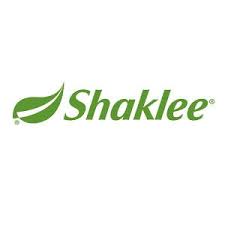 1.  On a scale of 1-3, where do you feel your health is right now?    1awful   2ok   3amazingWhere do you want it to be?    1awful   2ok   3amazing2.  Would you take 100% natural gluten-free nutritional products that are reasonable price    Yes      No       3.  Do you eat gluten-free?  Yes 	No4.  If you could spend $3 for a healthy meal, would you do it? 	Yes	No5. Do you struggle to focus in school and work?		             Yes      No6. Have you achieved your top personal goal?			Yes      No7. Are you working?  Yes    No    Are you satisfied with your income?  Yes    No 8.  If I could show you how to make good money with a flexible working schedule 10 hours a week, would      you be interested?	  Yes	   No	Please provide me more information?   Yes     No         Name__________________________      Email________________________________         Phone _________________________       Best time to contact_____________________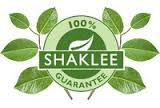 